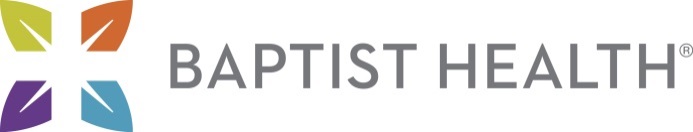 El BH busca brindar atención médica compasiva, de alta calidad y asequible, incluso a las personas que no pueden pagar una atención médica de calidad. En cumplimiento de esta misión, el BH ofrece atención benéfica, descuentos y otras asistencias financieras a pacientes elegibles que pueden no tener la capacidad financiera para pagar los servicios de atención médicamente necesarios y que, de lo contrario, no podrían recibir dichos servicios. La atención de caridad, los descuentos y otras formas de asistencia financiera se denominan colectivamente en esta política como Asistencia Financiera, a menos que se especifique lo contrario en el presente.Esta Política de Asistencia Financiera [FAP por sus siglas en inglés] será implementada y llevada a cabo de manera consistente por cada hospital del BH y se aplicará a toda la atención de emergencia y médicamente necesaria brindada por un hospital del BH en un centro hospitalario del BH (consulte el Apéndice A para conocer las definiciones de "atención médicamente necesaria" y otros términos claves a los que se hace referencia en esta política). Se aplicará la política vigente a la fecha en que el solicitante presentó una solicitud completa.Esta FAP no será aplicada a artículos y servicios que no sean necesarios desde el punto de vista médico, ni a ningún servicio proporcionado por médicos y otros proveedores de atención médica que facturen por separado y que brinden servicios dentro de cada hospital de el BH; sin embargo, los grupos de médicos pueden tener sus propias políticas separadas. Se adjuntará una lista de proveedores a los que no se aplica esta FAP como apéndice de esta FAP (Apéndice B). Las copias en papel de esta lista estarán disponibles, sin cargo alguno, en las salas de emergencias y en los lugares de registro de pacientes, de servicio al cliente y  de asesoramiento financiero dentro del BH, y también habrá una copia disponible en el sitio web del BH. Este listado deberá ser actualizado por la gerencia, por lo menos trimestralmente. Además, esta FAP no se aplicará a ninguna farmacia minorista operada por el BH.Elegibilidad de PAFPrograma de último recurso: antes de solicitar la elegibilidad conforme a la FAP, se recomienda a los pacientes que se comuniquen con el BH Financial Counseling para determinar si cumplen con los requisitos para otros programas que puedan proporcionar el pago de atención médica de emergencia o médicamente necesaria como requisito previo para solicitar asistencia bajo la FAP. Los pacientes deberán utilizar y agotar todos los demás recursos de atención médica disponibles para ellos. El FAP no es un pagador y siempre es el programa de último recurso después de que se hayan agotado todas las demás opciones de pagador y programas de asistencia, incluidos, entre otros:Cobertura de seguro: toda la cobertura aplicable debe entregarse al BH para ser presentada y cualquier pago realizado directamente al paciente relacionado con las cuentas del BH debe remitirse al BH. Los activos personales de salud, incluidas las cuentas de gastos de salud [HSA por sus siglas en inglés], cuentas de reembolso de salud [HRA por sus siglas en inglés], cuentas de gastos flexibles de atención médica [FSA por sus siglas en inglés], etc. (el saldo total al que se puede acceder para los servicios relacionados con BH debe remitirse al BH).Medicaid: el BH requiere que todos los pacientes, estén o no asegurados, soliciten Medicaid o presenten pruebas que indiquen que no reúnen los requisitos para recibir Medicaid antes de solicitar la FAP, y ofrecerá apoyo de contratistas y/o personal para ayudarle con este proceso.Programas de asistencia gubernamental: como el Programa de Atención Hospitalaria de Kentucky [KHCP por sus siglas en inglés], el Fondo de Salud y Carreras de Kentucky, el Fondo de Caridad para la Escuela Dominical y programas de asistencia patrocinados por empresas farmacéuticas y de suministros médicos.Al agotar todos los otros recursos de pago disponibles, un paciente o garante de pago puede solicitar la asistencia financiera (consulte el método para solicitarla). Se espera que los solicitantes de asistencia financiera cooperen con el suministro de toda la información necesaria para determinar su elegibilidad para la asistencia financiera, con las políticas y los procedimientos del BH para obtener la asistencia financiera, y con los esfuerzos de facturación y cobro de BH con respecto a los montos adeudados después de los descuentos aplicables.Se alienta a los solicitantes que tengan la capacidad financiera para comprar un seguro de salud a que lo hagan. Además, los solicitantes que puedan ser elegibles para programas de atención médica patrocinados por el gobierno, como los programas estatales de Medicaid, deberán solicitar dichos programas como medio para pagar sus facturas de hospital.Determinación de elegibilidad:Una vez que un paciente o garante haya solicitado asistencia conforme a la FAP, los representantes del BH determinarán si él o ella son elegibles para recibir asistencia financiera en función de la información proporcionada en la solicitud de FAP y cualquier otra documentación que proporcionó como parte de esa solicitud.Tomando en consideración que la información provista para la solicitud FAP, la documentación adjunta y la comparación de dicha información con las Pautas Federales de Pobreza, los representantes del BH determinarán el nivel de asistencia disponible para el paciente o el garante bajo la FAP.El BH no denegará la asistencia en virtud de la FAP, si una persona no proporcionó información o documentación que el proceso de solicitud de la FAP no requiera que esa persona presente.Asignación para asistencia fuera de la FAP: El BH puede usar discreción razonable para aprobar asistencia para personas que no cumplan con las pautas de elegibilidad de esta política cuando la aprobación esté justificada por otros factores que justifiquen su consideración. Dichos factores pueden incluir (pero no necesariamente se limitan a) enfermedades catastróficas que resultan en grandes cantidades de facturas médicas no cubiertas por ningún seguro, cumplir con los requisitos para recibir medicamentos o dispositivos donados de alto costo en los que hacerlo es lo mejor para el interés general del hospital y el paciente u otras necesidades extraordinarias. Estas circunstancias especiales serán revisadas y aprobadas por el liderazgo sénior del BH (vicepresidente de ciclo de ingresos o un superior) y aprobadas fuera de la FAP.Presunta elegibilidad para asistencia financiera: El BH puede determinar la elegibilidad para asistencia financiera en función de información distinta a la proporcionada por el paciente o el garante o en base a una determinación previa de elegibilidad para asistencia financiera. En la medida en que se determine presuntamente que un paciente o garante es elegible para una asistencia inferior a la más generosa disponible en virtud de la FAP, el BH proporcionará un aviso de acuerdo con la política de facturación y cobro a continuación en relación con la elegibilidad presunta. Es posible que a los pacientes que se determine que tienen presunta elegibilidad para asistencia financiera no se les requiera cumplir con los criterios de ingresos, criterios de elegibilidad de activos o completar una solicitud de asistencia financiera. Los pacientes que no tienen hogar y no tienen una dirección física pueden presumiblemente ser elegibles sin necesidad de una evaluación adicional en virtud de la presente.Recurso de puntuación electrónica: Cuando un paciente o garante sin seguro no completa la solicitud de la FAP o no proporciona la documentación financiera necesaria para determinar la elegibilidad, la cuenta puede ser evaluada utilizando un recurso de puntuación electrónica ("ESR por sus siglas en inglés") externo que obtiene puntuaciones basadas en historial de informes crediticios, y el BH puede utilizar cualquier otro recurso disponible (como soluciones tecnológicas, organizaciones de servicios, etc.) para obtener información como puntaje crediticio para ayudar a determinar si se presume que un paciente es elegible para recibir asistencia financiera. Si el puntaje de ESR indica una alta probabilidad de que la cuenta califique para asistencia financiera, la cuenta no cubierta por ningún seguro recibirá presuntamente un descuento de asistencia financiera de acuerdo con esta política. Una vez que se le ha asignado un puntaje de ESR a un paciente o garante, el BH puede utilizar dicho puntaje con el fin de determinar la presunta elegibilidad durante un período de tiempo razonable para evitar la utilización innecesaria del ESR.Determinación previa de elegibilidad: El BH también puede usar una determinación previa de elegibilidad para asistencia financiera como presunción de que una persona es elegible para recibirla nuevamente. Período activo del año calendario actual: La información y la documentación provistas en la solicitud de la FAP se pueden usar para una determinación de presunta elegibilidad de un paciente para recibir esa asistencia financiera para el año calendario actual a partir de la fecha en que el BH aprobó por primera vez la solicitud. Después de ese tiempo, se requerirá una nueva solicitud de la FAP antes de realizar determinaciones de elegibilidad adicionales, a menos que las circunstancias sean razonablemente justificables, según la discreción de la gerencia del BH, para que una solicitud aprobada antes de este período continúe siendo válida con el fin de determinar presuntamente la elegibilidad de PAF.Ajuste de la solicitud de FAP para cambios: si hay un cambio en los recursos financieros que requiere que el paciente o el garante complete una solicitud de FAP actualizada, o el período activo del año de solicitud actual se vence, y cualquiera de las actualizaciones da como resultado un cambio en la elegibilidad, entonces la determinación de la nueva elegibilidad se aplicará a cualquier saldo pendiente existente en el momento del cambio de elegibilidad.II. 	Nivel de descuentos para pacientes elegibles y garantesDescuento para personas sin seguro y con seguro insuficiente: todos los pacientes sin seguro que reciben atención de emergencia o médicamente necesaria reciben un descuento de los cargos brutos que limita la responsabilidad de pago a los montos generalmente facturados [AGB por sus siglas en inglés] por cada hospital. Los pacientes asegurados que reciben atención de emergencia o médicamente necesaria que no está permitida por la póliza de seguro del paciente también pueden recibir un descuento de los cargos brutos que limita la responsabilidad de pago a los montos generalmente facturados [AGB] por cada hospital.Menos que o igual al 300% de la Pauta Federal de Pobreza (Asistencia FAP Completa): basado en la información provista en la solicitud de Asistencia Financiera y/o a través del proceso de elegibilidad presuntiva, un paciente o garante cuyos ingresos más los activos líquidos sea menor o equivalente al 300% de la Pauta Federal de Pobreza actual para el tamaño de su familia, es elegible para un descuento total bajo la FAP después de que todos los demás recursos de pago por atención médica se hayan utilizado y agotado (hasta ese momento, la solicitud estará pendiente). El descuento completo de FAP representa los cargos brutos menos el monto pagado por todos los demás recursos de pago de atención médica y, según corresponda, cualquier descuento no asegurado o descuento contractual con terceros pagadores. Se realizarán reembolsos si un paciente paga más de lo que debe según este cálculo.  Entre el 301% y el 400% de la Pauta Federal de Pobreza (Asistencia FAP Parcial): con base en la información provista en la solicitud de asistencia financiera y/o a través del proceso de elegibilidad presunta, un paciente o garante cuyos ingresos más activos líquidos estén entre el 301% y 400% de la Pauta Federal de Pobreza actual para el tamaño de su familia, es elegible para un descuento del 50% de la cantidad a cargo del paciente o el garante, después de que se hayan utilizado y agotado todos los demás recursos de pago de atención médica (hasta ese momento, la solicitud estará pendiente). El descuento parcial de la FAP representa los cargos brutos menos el monto pagado por todos los demás recursos de pago de atención médica y según corresponda, cualquier descuento no asegurado o descuento contractual con pagadores a terceros. Se realizarán reembolsos si un paciente paga más de lo que se debe según este cálculo.  Limitación de los cargos (Limitación del monto generalmente facturado [AGB por sus siglas en inglés]): bajo ninguna circunstancia se le cobrará a una persona que se determine que es elegible para asistencia financiera total o parcial más por la atención de emergencia u otra atención médicamente necesaria que el AGB facturado a las personas que tienen seguro que cubra dicha atención. El BH no tendrá en cuenta los primeros cinco mil ($5,000) de los activos líquidos del hogar a efectos de calcular la elegibilidad para la asistencia financiera en conformidad con la FAP.		Método para calcular el porcentaje AGB: el BH utiliza el método Look-Back para calcular AGB y aplica un porcentaje promedio único como AGB. El BH calcula el AGB por separado para cada hospital del BH, determinando el porcentaje promedio ponderado de los cargos permitidos utilizando los datos disponibles que proporcionan el porcentaje de cargos permitidos en las cuentas de todas las aseguradoras privadas y el pago por servicio de Medicare en el período de doce meses anterior a su fecha de vencimiento. -ejercicio fiscal en curso. El BH se asegurará de que el porcentaje de AGB se aplique con el fin de limitar los cargos para las personas elegibles para FAP antes del día 120 después del período de doce meses utilizado para calcular el porcentaje de AGB.Porcentajes de AGB: los porcentajes de AGB para cada hospital del BH y una descripción de los cálculos se pueden obtener fácilmente por escrito y de forma gratuita visitando la dirección del sitio web (https://www.baptisthealth.com/patients-visitors/after-your-visit/billing-information/financial-assistance) o en las ubicaciones físicas, o llamando al número de teléfono, especificado en los estados de cuenta del paciente.Exclusiones específicas Atención electiva: la atención electiva (que incluye, entre otros, cirugía estética electiva, fertilización in vitro, cirugía bariátrica y algunas otras clases) no es elegible para un descuento según la FAP.Saldos de responsabilidad del paciente de Medicaid: la parte de asistencia financiera de esta política no se aplica a los saldos de responsabilidad del paciente (por ejemplo, copagos, deducibles y coseguro) adeudados por los beneficiarios de Medicaid.III. Métodos para solicitar asistencia financieraObtención de una solicitud de FAP: una copia de esta política, un resumen en lenguaje sencillo y un formulario de solicitud estarán disponibles de forma gratuita en cada sala de emergencias, en las taquillas de registro de pacientes de los hospitales BH, en las oficinas de servicio al cliente y en las oficinas de asesoramiento financiero dentro de los hospitales BH, así como también a través de la aplicación MyChart. El formulario de solicitud de FAP deberá incluir la información de contacto, incluyendo el número de teléfono y la ubicación física de la oficina de Asesoría Financiera, que es la oficina que proporcionará a los pacientes o garantes información sobre la FAP y la asistencia con el proceso de solicitud de la misma.Complete una solicitud de FAP: el paciente o el garante deberán presentar una solicitud completa por escrito al personal del hospital correspondiente. El formulario de solicitud debe incluir a todas las personas del hogar según se define en esta política. Incluye pero no limitada a:Ingresos anuales de todas las fuentes del año previo;Ingreso esperado de todas las fuentes para el año en curso;Todos los recursos de salud y constancia de solicitud de los recursos disponibles;Activos que son convertibles en efectivo (esto incluye cuentas bancarias, acciones, fondos mutuos, CD u otras inversiones),Cuentas de Ahorro para la Salud (HSA por sus siglas en inglés) y Cuentas de Gastos Flexibles (FSA por sus siglas en inglés) y recursos similares para atención médica,Composición familiar yCualquier otra información relacionada con el estado financiero del solicitante y aquellos que habitan en el hogar del solicitante o las circunstancias que serían útiles para determinar la idoneidad de recibir la atención caritativa.Adjunte información adicional al formulario de solicitud de FAP: con el formulario de solicitud de FAP se incluye una lista de verificación que establece la información adicional que se debe enviar con el formulario, según corresponda. Dicha información adicional se requerirá de todas las personas que habitan en el mismo hogar que el solicitante, según se define en esta política. Esto incluye pero no se limita a:Todas las páginas de la declaración de impuestos estatal y federal más reciente presentada o vencida (los dos años más recientes si trabaja por cuenta propia), incluida una copia del W-2. Se requieren declaraciones de impuestos si son exigidas por el IRS o las pautas estatales, incluso si no se han presentado previamente. Para los contribuyentes que han solicitado prórrogas, se deben presentar formularios W-2, copias de solicitudes de prórroga y declaraciones de impuestos del año anterior.Un Formulario 4506-T del IRS completado y firmado.Los dos talones de pago más recientes y otras pruebas de ingresos de todas las fuentes de ingresos (se debe proporcionar la fuente de ingresos que cubra todos los gastos y los depósitos indicados).Los dos estados de cuenta bancarios más recientes de todas las cuentas con cualquier documentación de respaldo que explique el origen de cada depósito no cubierto por la prueba de ingresos anterior. Se deben incluir todas las páginas numeradas, incluidas las páginas en blanco y las páginas de los cheques, y no se puede marcar ni redactar ninguna información.Los dos estados de cuenta de inversión más recientes de todas las cuentas (incluidas acciones, fondos mutuos, CD, HSA, HRA, FSA y otras inversiones, pero sin incluir las cuentas de jubilación), junto con cualquier documentación de respaldo que explique el origen de cada depósito no cubierto por la prueba de ingresos mencionado anteriormente. Se deben incluir todas las páginas numeradas, incluidas las páginas en blanco y las páginas de los cheques, y no se puede marcar ni redactar ninguna información.Evidencia de solicitud de Medicaid o la falta de elegibilidad para Medicaid y otros programas de asistencia (la cooperación total con nuestro personal o contratistas se considerará como evidencia aceptable).Las personas que indiquen que no tienen cuentas bancarias deben proporcionar un mes de recibos por servicios de cambio de cheques y facturas de servicios públicos pagadas en efectivo.Evidencia del tamaño de la familia, si no se indica en la declaración de impuestos anterior (por ejemplo, actas de nacimiento, documentos judiciales sobre custodia, licencias de matrimonio, etc.).IV. 	Política de facturación y cobros (acciones que se pueden tomar en caso de falta de pago)General:A ninguna persona que se determine que es elegible para recibir asistencia financiera se le facturará más del monto especificado en la FAP, y si se realiza un sobrepago en las cuentas del hospital, se le reembolsará.A los pacientes o garantes que tengan la capacidad de pagar los servicios médicos y que se haya determinado que no son elegibles para la asistencia financiera o que no hayan presentado una solicitud de asistencia en virtud de la FAP se les facturará según las siguientes pautas:A los pacientes o garantes se les puede brindar la oportunidad de pagar una responsabilidad estimada del paciente en el punto de servicio.El BH aceptará y presentará reclamaciones a todos los seguros asignados a la organización con prueba de cobertura adecuada. Esta cesión no exime al paciente o al garante de la responsabilidad del pago si el pagador a terceros no paga según lo prescrito por la regulación, estatuto o contrato del seguro del paciente. Los deducibles, copagos y servicios no cubiertos serán responsabilidad del paciente o garante.Los estados de cuenta de facturación se enviarán al garante una vez que se determine la responsabilidad del paciente, según sea para pacientes asegurados o no asegurados y el centro de llamadas del BH y/o un proveedor externo asignado realizará las llamadas telefónicas de seguimiento de facturación necesarias durante al menos 120 días. Si corresponde, se harán esfuerzos para ayudar a los pacientes sin seguro médico a obtener cobertura a través de cualquier programa de asistencia gubernamental o de otro tipo.Las cuentas de los pacientes que no se resuelvan al final de este período se considerarán para su derivación a agencias de cobro externas sujetas a los requisitos y limitaciones que se enumeran en las secciones a continuación con respecto al Período de Espera de 120 días y a el Período de solicitud de 240 días (consulte también las ECA por terceras partes/ Third Parties en inglés). Las agencias de cobro tratarán de obtener los saldos de los pacientes mientras mantienen el cumplimiento de la Ley de Prácticas Justas de Cobro de Deudas y el Código Internacional de Ética y Responsabilidad Profesional de ACA.Determinación de la elegibilidad según la FAP: el BH no participará en acciones extraordinarias de cobro (ECA) en contra de un paciente o garante hasta que el BH primero no haya realizado los esfuerzos razonables para determinar si la persona es elegible para recibir asistencia según la FAP.Período de espera de 120 días: el BH no participará en ninguna ECA durante al menos 120 días a partir de la fecha en que se proporcionó el primer estado de cuenta posterior al alta al paciente o al garante. Cualquier estado de cuenta proporcionado al paciente o al garante contendrá información sobre la FAP (consulte Publicación de la FAP para conocer los requisitos específicos). El BH también proporcionará la siguiente notificación y comunicación al paciente o garante al menos 30 días antes de iniciar por primera vez cualquier ECA (este período de 30 días no puede finalizar antes del final del período de espera de 120 días):Un aviso por escrito que indica que la asistencia financiera está disponible para las personas elegibles, que identifica las ECA que el BH u otra parte autorizada tiene la intención de tomar, y especifica una fecha límite después de la cual se pueden iniciar dichas ECA si el paciente no presenta una un solicitud de asistencia financiera o el pago del importe adeudado dentro del plazo.También se proporcionará un resumen en lenguaje sencillo, como se define en el Apéndice A , al paciente o al garante con la notificación por escrito.El BH hará un esfuerzo razonable para notificar verbalmente sobre la FAP al paciente o garante contra quien el BH tiene la intención de participar en ECA y como puede obtener asistencia a través del proceso de solicitud de asistencia financiera.Nota: El BH puede proporcionar este aviso simultáneamente para múltiples episodios de atención y notificación al paciente o garante sobre las ECA que el BH tiene la intención de iniciar, pero dichas ECA no se iniciarán hasta 120 días después de que el BH proporcionó la primera ECA posterior al estado de cuenta de la alta para el periodo de atención médica más reciente incluido en la agregación.Solicitudes Completadas (Período de solicitud de 240 días): Hay un período de solicitud mínimo de 240 días durante el cual el BH aceptará y procesará una solicitud de asistencia bajo esta FAP. Si el paciente o el garante ha presentado una solicitud FAP completa dentro de los 240 días del primer estado de cuenta posterior al alta (o, si es posterior, dentro de un plazo razonable después de una solicitud por escrito de información y/o documentación adicional en el caso de una persona que inicialmente presentó una solicitud incompleta durante el período de solicitud), entonces el BH de manera oportuna:Suspenderá, si corresponde, cualquier ECA contra el paciente o garante que se inició después del período de espera de 120 días.Realizará y documentará la determinación de elegibilidad de la FAP.Notificará al paciente o garante por escrito sobre la determinación de elegibilidad, el nivel de asistencia para el cual él o ella es elegible y la base para la determinación.Si el BH determina que el paciente o el garante son elegibles para recibir asistencia financiera, entonces BH deberá:Proporcionar al paciente o garante un estado de cuenta que indique el monto adeudado en virtud de la FAP, el AGB por el servicio prestado (o como el paciente puede obtener esta información) y como el BH determinó el monto adeudado como resultado de su elegibilidad para recibir asistencia financiera.Reembolsará los pagos realizados al BH por la atención en cuestión que superaban el monto que se determinó que debía con la asistencia financiera, a menos que dicho monto excedente sea inferior a $5 yTomará todas las medidas razonablemente disponibles para revertir cualquier ECA tomada en contra del individuo para cobrar la deuda en cuestión.Solicitudes incompletas: si el paciente o el garante han presentado una solicitud de FAP dentro de los 240 días posteriores al primer estado de cuenta posterior al alta, pero dicha solicitud está incompleta, entonces el BH notificará al paciente o al garante como completar la solicitud de asistencia financiera y le proporcionará un plazo razonable para hacerlo de conformidad con lo siguiente:Suspenderá cualquier ECA contra el paciente o el garante que se inició después del período de espera de 120 días.Proporcionará un aviso por escrito de incumplimiento que describa la información adicional y la documentación que debe presentarse para completar la asistencia financiera e incluirá la información de contacto, el número de teléfono y la ubicación física de la oficina de Asesoría financiera, que es la oficina que proporcionará la información sobre la FAP y brindará la asistencia con el proceso de solicitud de la FAP.Se le dará al paciente o al garante un plazo razonable para enviar la información y/o documentación adicional solicitada en la notificación de incumplimiento antes de que el BH inicie cualquier ECA (siempre que haya vencido el período de espera de 120 días) o reanude cualquier ECA que haya sido suspendida cuando el BH recibió la solicitud incompleta.Se considerará que el paciente o garante ha presentado una solicitud de FAP completa durante el período de solicitud si completa la solicitud de FAP durante el período de solicitud de 240 días o, si es posterior, dentro de un plazo razonable después de la solicitud de información adicional y/o se hizo la documentación. Dichas solicitudes cumplimentadas se tramitarán de conformidad con el apartado inmediatamente anterior relativo a las solicitudes cumplimentadas.Si el paciente o el garante no completan la solicitud de FAP o no realizan el pago durante el período de solicitud de 240 días o, si es más tarde, dentro de un plazo razonable después de que se realizó la solicitud de información y/o documentación adicional, entonces el BH puede iniciar o reanudar las ECA contra el paciente o garante.Elegibilidad Presunta: Si el BH determina que el paciente o garante es presuntamente elegible para un descuento bajo la FAP, y si dicho paciente o garante es elegible para menos del descuento total disponible bajo la FAP, el BH deberá:Notificar al paciente o garante sobre la base para la determinación de elegibilidad presunta y la forma de solicitar un descuento mayor que pueda estar disponible bajo la FAP.Proporcionar un período de tiempo razonable para que el paciente o el garante soliciten una mayor asistencia antes de iniciar las ECA para obtener el monto descontado adeudado por la atención.Si se presenta una solicitud de asistencia financiera completa que busca mayor asistencia durante el período de solicitud, se determinará si el paciente o el garante califica para recibir mayor asistencia de acuerdo con el proceso para solicitudes completas.Pacientes fallecidos:  Un paciente fallecido que no tenga un patrimonio sujeto a sucesión y para quien ninguna otra parte sea responsable del pago, puede ser considerado para la elegibilidad presunta para recibir asistencia financiera.Los pacientes fallecidos que tienen bienes sujetos a sucesión requieren la misma verificación de ingresos y bienes para todo el hogar que los pacientes vivos. Los pacientes fallecidos pueden ser considerados para asistencia financiera en beneficio de la familia en general (por ejemplo, el beneficiario de un difunto califica para asistencia financiera incluso después de la distribución de los bienes del difunto al beneficiario).Renuncia: Bajo ninguna circunstancia el BH obtendrá una renuncia firmada de un paciente o garante indicando que el paciente o garante no desea solicitar asistencia bajo la FAP o recibir la información requerida bajo esta FAP como sustituto de tomar las acciones requerido en esta sección.Consideraciones de pago:Si es elegible para un descuento según la FAP, un paciente o garante recibirá el descuento independientemente de si paga o ha pagado el saldo en el estado de cuenta, siempre que primero se agoten todos los demás recursos de pago por atención médica.Si es necesario, se pueden hacer arreglos de pago sobre el saldo de la factura del paciente o del garante comunicándose con servicio al cliente al número de teléfono designado por la administración del BH.Si el paciente o el garante no realiza los pagos de los que es responsable en virtud de la FAP, el saldo restante pasará por el proceso de cobro normal, incluido el proceso para cualquier ECA aplicable, que se describe en esta política.El Departamento del Ciclo de Ingresos tendrá la responsabilidad y la autoridad final para determinar que el BH ha cumplido con las pautas de esta política (es decir, ha realizado todos los esfuerzos razonables) para determinar si un paciente o garante es elegible para la FAP antes de iniciar o reanudar las ECA contra el paciente o garante. En algunos casos, el BH puede renunciar al requisito de proporcionar documentación de respaldo si se determina que la documentación no es necesaria en una situación específica.Niveles de aprobación:$.01-$9,999: aprobación a nivel de gerente/director.$ 10,000- $ 25,000: aprobación a nivel de director ejecutivo.$25,000.01+: aprobación a nivel de vicepresidente.ECA de terceras partes: El BH no venderá ninguna deuda a un tercero, pero puede referir una deuda a otra parte con el fin de obtener el pago. Para cualquier deuda de paciente pendiente que se remita a un tercero, el BH se asegurará de que exista, antes de referir una deuda, un acuerdo por escrito legalmente vinculante entre el BH y dicho tercero que asegure que no se tomen ECA para obtener el pago de la atención médica hasta que se hayan hecho los esfuerzos razonables para determinar si el paciente o garante son elegible para la FAP. El acuerdo deberá, como mínimo, disponer lo siguiente:Si el paciente o el garante presenta una solicitud de FAP después de la remisión de la deuda pero antes del final del período de solicitud, la parte suspenderá cualquier ECA que se haya iniciado contra el paciente o el garante.Si el paciente o garante presenta una solicitud de FAP después de la remisión de la deuda pero antes del final del período de solicitud y se determina que es elegible para la FAP, la parte hará lo siguiente de manera oportuna:Cumplirá con los procedimientos especificados en el acuerdo que garantizan que el paciente o garante no pague, y no tenga la obligación de pagar, a la parte y el BH juntos, más de lo que debe pagar como individuo elegible para la FAP.Si corresponde y si la parte (en lugar del BH) tiene la autoridad para hacerlo, tomar todas las medidas razonablemente disponibles para revertir cualquier ECA en contra el paciente o el garante.Si la parte remite la deuda a otra parte durante el período de solicitud, la parte obtendrá un acuerdo por escrito de esa otra parte que incluya todos los elementos descritos en esta sección.V. Medidas para publicitar ampliamente la FAP: El BH publicitará ampliamente esta política trabajando con su Departamento de Mercadeo para promover efectivamente el conocimiento de esta política dentro de las comunidades a las que sirve.Publicación en línea: El BH hará que esta política, un resumen en lenguaje sencillo de esta política y el formulario de solicitud de asistencia financiera estén ampliamente disponibles sin cargo alguno en su sitio web (el sitio web corporativo y en el sitio web de cada hospital), sin crear una cuenta o sin que sea requerido de otra manera proporcionar información de identificación personal, y estará accesible sin el requisito de hardware o software de computadora especial que no está disponible para los miembros del público de forma gratuita. Los hospitales del BH proporcionarán a cualquier paciente o garante que pregunte como acceder a esta política, el resumen en lenguaje sencillo o el formulario de solicitud de FAP en línea, con la dirección del sitio web directo, o URL, de la página web donde se encuentran estos documentos.Publicidad dentro del hospital: una copia de esta política, un resumen en lenguaje sencillo y un formulario de solicitud estarán disponibles sin cargo alguno en la sala de emergencias y en los lugares de registro, de servicio al cliente y de asesoramiento financiero dentro de los hospitales del BH. El BH también tomará medidas para proporcionar exhibiciones públicas llamativas (u otras medidas razonablemente calculadas para atraer la atención de los pacientes) y folletos en la sala de emergencias y en los lugares de registro, y educará al personal de registro, de servicio al cliente y de asesoramiento financiero sobre la comunicación de esta política con pacientes. Utilizará exhibiciones, folletos y la comunicación verbal por parte del personal para comunicar que el BH ofrece asistencia financiera bajo una FAP e informarán a las personas sobre como obtener más información sobre la FAP.Publicación por correo: una copia de esta política, un resumen en lenguaje sencillo y un formulario de solicitud estarán disponibles a pedido y sin cargo por correo postal.Publicidad en la comunidad: El BH notificará e informará a los miembros de las comunidades atendidas por los hospitales del BH de una manera razonablemente calculada para llegar a aquellos miembros que probablemente necesiten asistencia financiera, sobre la FAP y como se pueden obtener las copias de la FAP, un resumen en lenguaje sencillo y un formulario de solicitud de FAP, distribuyendo información sobre la FAP a las agencias y organizaciones públicas locales que abordan las necesidades de salud de las poblaciones de bajos ingresos.Publicidad a los pacientes: El BH notificará e informará a los pacientes que reciben atención del centro hospitalario sobre la FAP mediante:Ofrecer una copia en papel del resumen en lenguaje sencillo de la FAP a los pacientes como parte del proceso de admisión o de alta;Incluir un aviso escrito visible en los estados de cuenta que notifica e informa a los destinatarios sobre la disponibilidad de asistencia bajo la FAP e incluye:El número de teléfono de la oficina de Asesoría Financiera, que es la oficina que puede proporcionar información sobre la FAP y sobre la aplicación de la FAP, yLa dirección del sitio web directo (o URL) donde se pueden obtener copias de la FAP, el formulario de solicitud de la FAP y un resumen en lenguaje sencillo de la FAP.Establecer exhibiciones públicas llamativas dentro del hospital como se describió anteriormente.Copias traducidas: el BH tendrá disponibles versiones traducidas de esta política, formulario de solicitud y resumen en lenguaje sencillo para cada grupo lingüístico que constituya al menos de 1,000 personas o el 5 por ciento de cada comunidad atendida por un hospital del BH.Copias electrónicas: El BH puede proporcionar electrónicamente (por ejemplo, en una pantalla, por correo electrónico, sitio web donde se publican los documentos) cualquier documento o información que deba proporcionarse en virtud de la presente. Si solicita asistencia financiera electrónicamente, recibirá toda la información relacionada con su solicitud electrónicamente. Si desea una copia en papel, se le proporcionará la copia solicitada. La FAP y la Atención Médica de UrgenciasGeneral: El BH brindará sin discriminación, atención para condiciones médicas de emergencia a las personas independientemente de si estas pueden pagar por su atención, o por su elegibilidad para recibir asistencia financiera de conformidad con esta Política. Dicha atención se brindará de acuerdo con la Ley Federal de Trabajo y Tratamiento Médico de Emergencia (EMTALA), sección 1867 de la Ley del Seguro Social (42 USC 1395dd).APROBACIÓNRichard CarricoBaptist HealthDirector Financiero01 de septiembre de 2023APÉNDICE A: DEFINICIONESCantidades generalmente facturadasLos montos generalmente facturados por atención médica de emergencia u otra atención médicamente necesaria a las personas que tienen un seguro que cubre dicha atención.Acciones Extraordinarias de Cobro (ECA por sus siglas en inglés)Como se define en la Sección 1.501(r)-6(b) del Código de Regulaciones Federales, las ECAs representan cualquier acción que el BH pueda tomar contra una persona relacionada para la obtención del pago de una factura por atención médica cubierta por la FAP del BH, que incluye:Vender la deuda de un individuo a otra parte.Reportar información adversa sobre el individuo a las agencias de informes crediticios del consumidor u oficinas de crédito.Diferir o denegar, o requerir un pago antes de brindar atención médicamente necesaria debido a que una persona no pagó una o más facturas por atención brindada anteriormente cubiertas por la FAP del centro hospitalario (que se considera una ECA para obtener el pago por la atención brindada anteriormente, no que la atención puede ser diferida o denegada) yAcciones que requieren un proceso legal o judicial, incluyendo pero no limitado a:Colocar un gravamen sobre la propiedad de un individuo.Ejecución hipotecaria de bienes inmuebles de un individuo.Embargar o incautar la cuenta bancaria de un individuo o cualquier otra propiedad personal.Iniciar una acción civil contra un individuo.Causar el arresto de un individuo.Hacer que un individuo sea sujeto de una orden de arresto yEmbargar el salario de una persona.Cualquier derecho de retención que el BH tenga derecho a imponer en virtud de la ley estatal sobre el producto de un fallo, acuerdo o compromiso adeudado a una persona (o su representante) como resultado de lesiones personales por las que el hospital brindó atención no es una ECA. Además, la presentación de una reclamación en cualquier procedimiento de quiebra no es una ECA.Tamaño de la familia 
Tamaño de la familia significa el número de personas contadas como miembros del hogar de un individuo. En el caso de determinar el tamaño de la familia de una mujer embarazada, la mujer embarazada se cuenta como ella misma más el número de hijos que se espera que dé a luz.Familiar 
A los efectos de determinar el tamaño de la familia, el " hogar " de una persona significará:
(1) Regla básica para contribuyentes no declarados como dependientes fiscales.  En el caso de un individuo que espera presentar una declaración de impuestos para el año contributivo en el que se realiza una determinación inicial de elegibilidad, y que no espera ser reclamado como dependiente fiscal por otro contribuyente, el hogar consiste en el contribuyente y, sujeto al párrafo (5) de esta sección, todas las personas a quienes dicho individuo espera reclamar como dependiente fiscal.(2) Regla básica para individuos reclamados como dependientes fiscales.  En el caso de un individuo que espera ser reclamado como dependiente fiscal por otro contribuyente para el año fiscal en el que se realiza una determinación inicial de elegibilidad, el hogar es el hogar del contribuyente que reclama a dicho individuo como dependiente fiscal, excepto que el hogar debe determinarse de acuerdo con el párrafo (3) de esta sección en el caso de—(i) Individuos que no sean cónyuge o hijo/a biológico/a, adoptivo/a o hijastro/a que esperen ser reclamados como dependientes fiscales por otro contribuyente.(ii) Individuos menores de 19 años que esperan ser reclamados por uno de los padres como dependiente fiscal y viven con ambos padres pero cuyos padres no esperan presentar una declaración de impuestos conjunta.(iii) Individuos menores de 19 años que esperan ser reclamados como dependientes fiscales por un padre/madre sin custodia. Para propósitos de esta sección:(A) Una orden judicial o acuerdo vinculante de separación, divorcio o custodia que establezca controles físicos de custodia; o(B) Si no existe tal orden o acuerdo o en el caso de un acuerdo de custodia compartida, el padre/madre con custodia es el padre/madre con quien el niño pasa la mayoría de las noches.(3) Reglas para individuos que no presentan una declaración de impuestos ni son reclamados como dependientes de impuestos.  En el caso de individuos que no esperan rendir una planilla de contribución federal y no esperan ser reclamados como dependientes contributivos para el año contributivo en el que se está haciendo una determinación inicial de elegibilidad, o que se describen en el párrafo (2)( i), (2)(ii) o (2)(iii) de esta sección, el hogar consiste en el individuo y, si vive con el individuo:(i) El cónyuge de la persona.(ii) Los hijos biológicos, adoptivos e hijastros de la persona menores de 19 años; y(iii) En el caso de personas menores de 19 años, sus padres naturales, adoptivos y padrastros y sus hermanos naturales, adoptivos y hermanastros menores de 19 años.(4) Parejas casadas.  En el caso de una pareja casada que vive junta, cada cónyuge será incluido en el hogar del otro cónyuge, independientemente de si esperan presentar una declaración de impuestos conjunta o si uno de los cónyuges espera ser reclamado como dependiente fiscal por el otro cónyuge. (5) Para propósitos del párrafo (1) de esta sección, si un contribuyente no puede establecer razonablemente que otra persona es un dependiente fiscal del contribuyente para el año fiscal en el que se solicita la elegibilidad, la inclusión de dicha persona en el hogar del contribuyente se determina de acuerdo con el párrafo (3) de esta sección.Solicitud de FAP (o asistencia financiera)La solicitud FAP es el formulario de solicitud de asistencia financiera y la lista de verificación incluida en el formulario de solicitud de FAP que identifica otra información y documentación que se requiere enviar junto con el formulario. La aplicación FAP puede ser actualizada de vez en cuando por la gerencia de el BH.Pautas federales de pobrezaLas pautas federales de pobreza son las pautas anuales de pobreza establecidas por el Departamento de Salud y Servicios Humanos.GaranteEl garante es la persona que acepta o está legalmente obligada a asumir la responsabilidad financiera de la factura del hospital. El garante puede ser o no el paciente.Ingresos 	
Los ingresos incluyen, pero no se limitan a, salarios, ingresos comerciales y agrícolas, discapacidad y pensiones de jubilación, seguro social, ingresos por intereses, dividendos y alquileres, manutención de los hijos, ingresos por desempleo y compensación laboral, AFDC y otra asistencia gubernamental recibida por cada individuo incluido en el hogar del paciente o del garante, asistencia constante de la familia u otras personas.Activos líquidosEfectivo disponible o un activo que puede convertirse fácilmente en efectivo.Para ser médicamente necesario, un servicio proporcionado por el hospital BH deberá ser:Razonable y requerido para identificar, diagnosticar, tratar, corregir, curar, paliar o prevenir una enfermedad, dolencia, lesión, discapacidad u otra condición médica, incluido el embarazo.Adecuado en términos del servicio, monto, alcance y duración basado en estándares de buena práctica médica generalmente aceptados.Proporcionado por razones médicas en lugar de principalmente por la conveniencia de la persona, el cuidador de la persona o el proveedor de atención médica, o por razones cosméticas.Proporcionado en el lugar más apropiado, con respecto a los estándares generalmente aceptados de buenas prácticas médicas, donde el servicio pueda, para fines prácticos, brindarse de manera segura y efectiva.Es necesario, si se utiliza en referencia a un servicio médico de emergencia, que exista utilizando el estándar de criterio prudente de persona no experta (the prudent layperson standard).Proporcionado de acuerdo con los requisitos de detección, diagnóstico y tratamiento tempranos y periódicos (EPSDT) establecidos en 42 USC 1396d(r) y 42 CFR Parte 441 Subparte B para personas menores de veintiún (21) años de edad, yProvisto de acuerdo con 42 CFR 440.230.Responsabilidad del pacienteLa responsabilidad del paciente consiste en el saldo total adeudado por el paciente o el garante por cuentas hospitalarias pendientes después de que se hayan satisfecho las obligaciones del pagador a terceros.Resumen en lenguaje sencilloUna declaración escrita que notifica a una persona que el BH ofrece asistencia financiera bajo una FAP y proporciona la siguiente información adicional en un lenguaje claro, conciso y fácil de entender:Una breve descripción de los requisitos de elegibilidad y la asistencia ofrecida bajo la FAP.Un breve resumen de como solicitar asistencia bajo la FAP.La dirección del sitio web directo (o URL) y las ubicaciones físicas donde la persona puede obtener copias de la FAP y el formulario de solicitud de la FAP.Instrucciones sobre como la persona puede obtener una copia gratuita de la FAP y el formulario de solicitud de la FAP por correo postal.La información de contacto, incluidos el número de teléfono y la ubicación física, de la oficina o el departamento del centro hospitalario que puede proporcionar información sobre la FAP y de:La oficina o el departamento del centro hospitalario que puede brindar asistencia con el proceso de solicitud de FAP, oSi el centro hospitalario no brinda asistencia con el proceso de solicitud de FAP, al menos una organización sin fines de lucro o agencia gubernamental que el centro hospitalario haya identificado como una fuente disponible de asistencia con las solicitudes de FAP.Una declaración de la disponibilidad de traducciones de la FAP, el formulario de solicitud de la FAP y un resumen en lenguaje sencillo de la FAP en otros idiomas, si corresponde.Una declaración de que a una persona elegible para FAP no se le puede cobrar más de AGB por atención de emergencia u otra atención médicamente necesaria.Fecha de facturación posterior al altaUn estado de cuenta de la atención se considera "posterior al alta" si se proporciona a una persona después de que se le brindó la atención médica (ya sea como paciente hospitalizado o ambulatorio) y la persona ha dejado el centro hospitalario.Apéndice B* La Política de Asistencia Financiera del Baptist Health no se aplicará a los servicios proporcionados por los siguientes proveedores de atención médica, que se actualizó el 01 de diciembre de 2022CategoríaJunta BHFecha efectiva original4.1.2006Fecha efectiva original4.1.2006Revisado y efectivo5.1.20072.2.200931.08.20105.1.20119.1.201131.03.20156.1.20159.01.20169.01.20209.1.20219.1.2023Política #11165.23Apéndice B revisadoApéndice B revisadoRevisado y efectivo5.1.20072.2.200931.08.20105.1.20119.1.201131.03.20156.1.20159.01.20169.01.20209.1.20219.1.2023Política #11165.233.17.20178.9.20179.1.201712.6.20173.1.20186.1.20189.1.201812.1.20189.1.201912.1.201912.1.20213.1.20226.1.202212.1.2022Revisado y efectivo5.1.20072.2.200931.08.20105.1.20119.1.201131.03.20156.1.20159.01.20169.01.20209.1.20219.1.2023Política #11165.23Páginas35Páginas35Revisado y efectivo5.1.20072.2.200931.08.20105.1.20119.1.201131.03.20156.1.20159.01.20169.01.20209.1.20219.1.2023Título/AsuntoAsistencia financiera, facturación y cobranzasObjetivoDelinear una política de asistencia financiera, de facturación y de cobranzas consistente con el propósito caritativo y la misión del Baptist Health, demostrando la herencia cristiana de servicio del Baptist Health y mejorando la salud de las personas y comunidades a las que sirve el Baptist Health.AlcanceTodos los hospitales del Baptist Health [BH], incluidos Baptist Health Corbin, Baptist Health Floyd, Baptist Health Hardin, Baptist Health La Grange, Baptist Health Lexington, Baptist Health Louisville, Baptist Health Paducah y Baptist Health Richmond.AutorizaciónJunta Directiva de Baptist Healthcare SystemPOLÍTICAA DAVID WESTERFIELD IVAAKASH J SHAHAAMIR NAWAZAARON B BECKERAARON BARNESAARON BEVERWYKAARON D STEWARTAARON E MEDLEYAARON GARRETTAARON HENSLEYAARON HOUSEAARON J PHELANAARON M PENNELLAARON M SMITHAARON MULHALLAARON SCHNELLABBAS A KHAWARIABBEY M HARDYABBY CHILDERSABBY J LARAABDALHAKIM QADAHABDOLREZA RABIEEABDUL G BURIDIABDUL JABBARABEER B HAMDYABEER HAMDYABHI H KAPURIAABHIJAY JALOTAABHISHEK KAPILAABIGAIL BYRNESABIGAIL R MARTINADALBERTO CASTELLANOSADAM ADKINSADAM BRICKLERADAM C MURPHYADAM D BEZINQUEADAM D BIERADAM D HERTHADAM DAVIDADAM E KOWALSKIADAM FRANSONADAM H WHITESIDEADAM JUERSIVICHADAM K HIETTADAM KOWALSKIADAM L GOBLEADAM LOCKLARADAM M SKAFFADAM N FOREMANADAM N MCKINNEYADAM NEFFADAM S GREENADAM TROTTAADANNA C AMANZEADARSH SAHNIADDIE J HAWKINSADNAN AHMEDADNAN SULTANADRIA SHELLEYADRIAN HOLMESADRIAN J PELLEGRINIADRIAN THODOROPOULOSADRIENNE FORTNERADRIENNE J MILLETTAFTAB AHMEDAGATHA CRITCHFIELDAGATHA L RAMSEYAGATHA S CRITCHFIELDAHMAD A KHANAHMAD R RAHMANAHMAD T ALHAMMOURIAHMED ALHARBIAHMET S AKAYDINAHSAN AKHTARAIJAZ YAZDANIAIMEE C ILGENFRITZAIMEE GRACEAIMEE P CARSWELLAIMEE V PAULAJMAL H BANGASHAKBAR NAWABAKIF M HASANALAN BECKMANALAN CARTERALAN D JACKSONALBERT ANGELALBERTO LAUREANOALBERTO S GALLOALDIJANA MEKICALEAH D HERTHALEJANDRO LOPEZ SORIANOALEKSANDER D NAGORNAYALEKSANDER SMITHALENDIA HARTSHORNALEX J STUCKEYALEX MERAZALEX STUCKEYALEXA PAYNEALEXANDER ASAMOAHALEXANDER B MUSSERALEXANDER BROWNALEXANDER D NEUSNERALEXANDER E TZOUANAKISALEXANDER G DIGENISALEXANDER GOODSELLALEXANDER J TIKHTMANALEXANDER TIKHTMANALEXANDER TZOUANAKISALEXANDER WADEALEXANDER WRIGHTALEXANDER Y AFANASYEVALEXANDRA MAYNARDALEXANDRA S SCHABERALEXANDREA ORANGEALEXANDRIA BOATWRIGHTALEXANDRIA E FRANTZALEXANDRIA JOHNSONALEXI R HERNANDEZALEXIS KARAGEORGEALFONSO CERVERAALFRED L KNABLE JRALFRED W SEMALI JESSEEALI R HAZIMEHALICIA A INGRAMALICIA C JOHNSONALICIA COMBSALICIA R MCCAMPBELLALISHA M LONGALISIA T JACKSONALISON SLONEALISON VICTORALISSA R DELANOALKA A WELLSALKA WELLSALLAN HALBERTALLEN G DEAMALLEN S ELLIOTTALLIE C GORDONALLIE WILLIAMSALLISON A DIVANOVICALLISON B RAYMONDALLISON BLACKALLISON C EBERLEALLISON CARDINALLISON COOKALLISON K BLACKALLISON L SUMMERSALLISON M SPALDINGALLISON PERKINSALLISON R HATMAKERALLISON RAINSALLISON SCOTTALLYSON B RIVARDALLYSON O'KUMAALYSEN R ADAMSALYSSA D WELLSALYSSA HOWELLALYSSA L STUBBLEFIELDALYSSA R LAINGAMALIA K TAVAJIANAMAN I GEBRE-EGZIABHERAMANDA B BIERMANAMANDA B HELLMUELLERAMANDA BRANDONAMANDA C FARRISAMANDA CHISMAMANDA DRESSMANAMANDA FOXXAMANDA GRACEAMANDA HAMILTONAMANDA HAMMONSAMANDA J SCHNEIDERAMANDA L DENZIKAMANDA M STEMLERAMANDA MAUMAMANDA PHILLIPSAMANDA R ALLISONAMANDA ROSSIAMANDA SUAMANDA WATKINSAMARTYADEB GOSWAMIAMBER M MISSIAMBER MURTAUGHAMBER SAVELLSAMELIA E SMITHAMIE E JACKSONAMIE JACKSONAMIT CHAKRABORTYAMIT K CHAKRABORTYAMIT RAIAMITOJ GILLAMJAD ALIAMMAR ALMASALKHIAMMAR TAHAAMMAR TAYARAAMUL BHALODIAMY A JUSTICEAMY BAKERAMY CLAUNCHAMY DIPIETROAMY E DIPIETROAMY E SELDONAMY HARWARDAMY HICKSAMY HOWELLAMY HUGHESAMY JENNINGSAMY K BINDNERAMY K RICHARDSONAMY KNEESAMY L GARLOVEAMY L HALEAMY L INGRAMAMY L LEEZERAMY LULEYAMY M CISSELLAMY M COOPERAMY M DEELEYAMY M MORGANAMY M RUDDAMY M SCHELLAMY M SMITHAMY MERCERAMY MICHELE MCDOWELLAMY PREENAMY R QUILLOAMY RUDDAMY SCHELLAMY TIUAMY VIBBERTAMY W WELLSANAND K SINGHANAND M GUPTAANAND P PATELANAND S DASHANANTHA KRISHNAANBU NADARANDRE R THEBERTANDREA BANKSANDREA BAZZELLANDREA BROOKSANDREA C JEWELLANDREA E PORTERANDREA H STUCKERANDREA HERNDONANDREA L SKAGGSANDREA LAMBERTANDREA LYONSANDREA MARCHYNANDREA N LAMBERTANDREA R WILLIAMSANDREA S WALKERANDREA STEWARTANDREA WALKERANDREA Z BEATONANDREW ALEXANDERANDREW B CRUSHANDREW C MURPHYANDREW CUDEANDREW D MILLSANDREW D MORRISANDREW G BANKSANDREW GERUGHTYANDREW J DAILEYANDREW J HARTANDREW J KOSTANDREW J MARTINANDREW J SHERMANANDREW J WESTANDREW JOHN KRAUSEANDREW KINCHENANDREW L DEGRUCCIOANDREW L LOCKHARTANDREW M MORTONANDREW M NOVICKANDREW M TODDANDREW PACITTIANDREW PARKSANDREW R GOULDANDREW R SMITHANDREW RYANANDREW S KUHNANDREW S MICKLERANDREW STRICKLINANDREW TODDANDREW WIGGINSANDRIA HEFNERANDY A AOKIANDY AOKIANDY C LEEANESH BADIWALAANESHIA E NUNLEYANGEL HENDERSONANGEL PATTERSONANGEL RAMOSANGEL Y RAMOSANGELA GREENWELLANGELA L HARRISANGELA L MAHANANGELA L PEEVEYANGELA LARRABEEANGELA LAYTONANGELA M COXANGELA MOOREANGELA N LOWEANGELA N REYNOLDSANGELA NICHOLASANGELA PENNINGTONANGELA T PRESCOTTANGELA W DAVISANGELA WILLETTANGELIA THOMPSONANGELICA SIMPAOANGELINO S YSONANIL S BHAVSARANITA FLEENOR-FORDANITA R FEATHERSANJALISE K JORGENSANJANA EASWARANKIT NAYYARANN CORDRAYANN DAVISANN M DAVISANN R GRIDERANNA B HARTANNA E ZELICHENOKANNA GERARDANNA IDDINGSANNA KOGANANNA M D'AMICOANNA M FISHERANNA MARINOANNA PODOLSKAYAANNA RIDDLEANNA STEWARTANNE F FITZPATRICKANNE FITZPATRICKANNE GUYOTANNETTE M BRADFORDANNETTE WILLIAMSANNIE K LIMANNIE LIMANNIE WILSONANN-MARGARET B HERNAEZANOOP DUGGALANSEL T TJIN-A-TAMANTHONY ABANGANTHONY ALEXANDERANTHONY DAVISANTHONY E HAMMONDANTHONY G KAREMANTHONY G STEELEANTHONY JR GEORGEANTHONY LOPEZANTHONY M MIGURAANTHONY MARANOANTHONY MIGURAANTHONY ROGERSANTHONY W ECHENDUANTON JR MAKIAPRIL JACKSONAPRIL MCDONALDAPRIL RAMSEYAPRIL S RACEARCHANA C LUCCHESIARCHANA LUCCHESIARCHIE L WOMACKARIBBE MARTINARLENE J RICHARDSONARLIE WHEELERARTHUR G DUNCAN JRARTHUR J MCLAUGHLIN IIARTHUR K LAMMERSARTHUR R CROWLEYARTIN AHARONIANARUN K UMMATARUN KADAMBIARUNA AREKAPUDIARVIND BANSALARVIND K BANSALARVIND VASUDEVANARVINDA PADMANABHANASAD K JADOONASHA B ABRAHAMASHISH M PATELASHLEE A VINYARDASHLEIGH D HICKERSON (LAFFOON)ASHLEIGH ROUTTEASHLEIGH SEXTONASHLEY BETTSASHLEY CANNADYASHLEY CARTERASHLEY E NEALASHLEY GIBSONASHLEY GREENASHLEY JENKSASHLEY JESSUPASHLEY M UTLEYASHLEY MEENACHASHLEY MERCERASHLEY N HIGDONASHLEY N LOSCHASHLEY OLSZEWSKIASHLEY SORIANOASHLI N COLLINSASHLYN REHNERASHOK KANTHAWARASHUTOSH LOHEASHWIN K DIXITASHWIN K MANIASHWIN MANIASIM R PIRACHAASMA AHMADASSEM A AMERATIF N CHOWDHURYAUDREY FENWICKAUDREY P MCCARRONAURORA S CRUZAUSTIN A BECKAUSTIN BROOKSAUSTIN CAREYAUSTIN WARDAUTUMN HAMMONDSAUTUMN V HAMMONDSAVA V STARAVICHAI ERESAYALA K SLATERAYAZ AHMEDAZHAR ASLAMAZIZ N CHAMIAZMI DRAWBACHAR KASSEMBADRELDIN IBRAHIMBAPINEEDU GONDIBARBARA J SCHRODTBARBARA LANDESMANBARBARA LEEBARBARA MICHNABARBARA Y LEEBARRETT BRADLEYBARRY A SCHOELCHBARRY DICICCOBARRY H MILLERBARRY R PECHABARRY S STEVENSBARRY SCHOELCHBARRY STEVENSBARRY WALLINGBART M OLASHBASIM KAHLEIFEHBASSEL SHNEKERBEATRIX A SLOMIANYBECKY STUBBLEFIELDBECKY SULLIVANBEDER S PHARAONBEENASH ANWERBELAL FIRWANABELINDA SUE JONES-LARSONBENJAMIN BESSBENJAMIN BROWNBENJAMIN HALEBENJAMIN HOLLERBENJAMIN KIRCHNERBENJAMIN KOTINSLEYBENJAMIN MACKEYBENJAMIN PROCTORBENJAMIN T KLAUSINGBENJAMIN T RHODESBENJAMIN THOMPSONBENJAMIN WILLCUTBENNICIA DAVISBENTLEY D LOLLEYBENZION C BLECHBERCHAUN NICHOLLSBERNADETTE N BORTEBERT T HAWKINSBETH A FISHERBETH A MILLINERBETH A TUMABETH A WALKERBETH FISHERBETH HOLMESBETHANEY BLANKENSHIPBETHANIE R HAMMONDBETHANY BEGLEYBETHANY C SNIDERBETHANY HAYNESBETHANY SIMMONSBETHANY STORYBEVERLY LARGENTBEVERLY M GAINESBEVERLY RICHARDSBEVERLY SMITHBHAGWAN D BHIMANIBHASKARAN N SREEKUMARBHUPENDRA K GUPTABIANCA UMMATBICH-THUY T VOBILL HACKERBILLIE BREENBILLIE J BREENBILLIE WALTERSBILLY D SANDERSBILLY K. K FRALISHBIRENKUMAR R PATELBIRRILLA S MADDOXBJORN HOLESTOLBLAIR B RICHARDSONBLAIR BROCKMANBLAKE M FECHTELBOBBIE RUDDBOBBIE SUTTONBOKHODIR S MAMEDOVBOUTROS N EL-HADDADBRAD B KELLERBRAD KELLERBRADFORD J UNROEBRADFORD L COTTRELLBRADLEY B BELLBRADLEY G THOMASBRADLEY GIBSONBRADLEY HOUSMANBRADLEY HUTCHINSBRADLEY MCELROYBRADLEY RANKINBRADLEY S DUNKINBRADLEY S OLDSBRADLEY YOUKILISBRADLEY-JAMES FAULKNERBRANDI DYERBRANDI L SCOTTBRANDI M GOWINBRANDI M HUBBUCHBRANDI S BALDWIN (BARNES)BRANDON CLAFLINBRANDON COONSBRANDON DEVERSBRANDON GISHBRANDON J KELLIEBRANDON K ROSEBRANDON KELLIEBRANDON ROSEBRANDY BUCKHALTERBRENAN VEGABRENDA COLEMANBRENDA EL-SHIEKHBRENDA J WINGHAMBRENDA REYMANNBRENDAN GIRSCHEKBRENDON COUGHTRYBRENNAN M HARADENBRENNAN P GREENEBRENT A HILLARDBRENT MORRISBRENT R JACOBSONBRENT W MORTENSONBRET AVRABRETT A MILLERBRETT BATCHELORBRETT N WHALEYBRETT T BATCHELORBRETT WHALEYBRIAN A PRICEBRIAN BODNARCHUKBRIAN BRISCOEBRIAN D BEAUERLEBRIAN E GRACEBRIAN E MACYBRIAN EKLUNDBRIAN F JOCHIMBRIAN GILLISPIEBRIAN HOLLANDBRIAN J HOLLANDBRIAN J KERLEYBRIAN J WILLIAMSBRIAN JOHNSTONBRIAN KERNBRIAN L HAWKINSBRIAN LEABRIAN M DOBOZIBRIAN M WORMBRIAN MANLEYBRIAN N SNYDERBRIAN SMITHBRIAN T HEIMERBRIAN W KAEBNICKBRIAN WORMBRIANNA G ABADIEBRIANNA HOLDERBAUMBRIDGET A HEMPELBRIDGET FOMBYBRIDGET MCKINLEYBRIDGET PAGANBRIDGET SHEPHERD DEPAULBRIDGETTE SMALLWOODBRISYN D RITCHIEBRITTANY A CHAPMANBRITTANY A HARRISBRITTANY A QUICKBRITTANY BELCHERBRITTANY BEYERBRITTANY CHAPMANBRITTANY DOWBRITTANY GREGABRITTANY HOPKINSBRITTANY K MARTINBRITTANY O'BRYANBRITTNEY L PORTERBRITTNIE S SMITHBROCK BARNESBROOKE A BAUERBROOKE L MADSONBROOKE N ADAMSBROOKE T GAHNBROOKE TODDBRUCE A SCOTTBRUCE BARTONBRUCE BELINBRUCE E BURTONBRUCE L FISHERBRYAN A ZORKOBRYAN CURDBRYAN D MURPHYBRYAN T IGLEHART JRBRYAN ZORKOBRYCE L GIBSONBRYON S COOKBUFORD HALLBYRON A WHITEBYRON W JOHNSONC WILLIAM BRISCOECAHLE A BUCKINGHAMCAITLIN G CECILCAITLIN WILSONCAITLYN CECILCAITLYN NELTNERCAITLYN NOBLECALLIE L RZASACALLIE RZASACALVIN HOCKERCALVIN WARDCALVIN WIENTJESCAMERON LOGANCAMERON S LUOCAMERON SCHAEFFERCAMILO M CASTILLOCANDACE L EMBRYCARA CARRCARA KELLERCAREY L DODDSCARI SIRLSCARINA L BUTLERCARL ANSEVINCARL D COPPOLACARL DAVISCARL JOHNSONCARL LEBUHNCARL NECHTMANCARLA CATONCARLA D HARRISCARLA FRAZINECARLA SULLIVANCARLOS DONAYRECARLY BREHMCARMAN HOWARDCARMEN S THOMASCAROL A DELLAVEDOVACAROL A LINDSAYCAROL C BORDENCAROLINE E SEWELLCAROLINE KERNCAROLINE MEYERCAROLYN B GLEASONCAROLYN KNOLLCAROLYN M D'AMBROSIOCAROLYN WATSONCARRIE A WILLISCARRIE B CHESHERCARRIE FILBURNCARRIE JUNE BLACKCARROLL M STEINFELDCARSON SUGGSCASEY FITZPATRICKCASEY FOSTERCASEY L HAYCASIE MAYNECASSANDRA E THURMANCASSILLY BESTENCATHERINE A CONDONCATHERINE CHIAPPETTACATHERINE DICKINSONCATHERINE F LOVECATHERINE O BELLCATHERINE ROBINETTECATHERINE S MONTZCATHRINE STEVENSONCECILIA F WANGCECILIA G FINCHCECILIA WANGCELENA CONDONCHAD A REIGELCHAD BROWNCHAD SECORCHAD TARRCHADWICK BASSICHANDHIRAN RANGASWAMYCHARIS GURROLACHARITY DOUGLASCHARITY H WELCHCHARLENE M DENNEMEYERCHARLES A BUSH IICHARLES B BENSENHAVER IIICHARLES B DAWSONCHARLES C BARRCHARLES D WEBBCHARLES DODSONCHARLES E GABACHARLES E HORNADAY JRCHARLES ISONCHARLES J ENGELSHERCHARLES J GOODWINCHARLES KENNEDYCHARLES L HUANGCHARLES M GODOCHARLES M KENNEY IIICHARLES MARCUMCHARLES MULLICANCHARLES N MULLICAN IVCHARLES NEWMANCHARLES NEWTONCHARLES O OLISACHARLES PAPPCHARLES R PRINCECHARLES R SCOGGINSCHARLES RANSLERCHARLES RAYCHARLES ROSECHARLES S SMITHCHARLES SEWALLCHARLES SHIELDSCHARLES W HARGISCHARLES WARRENCHARLIE C DAVISCHARLOTTE G STITESCHARLOTTE N NEALCHAZ CLUSKYCHAZ M ARNOLDCHELCIA MOODYCHELSEA B ADAMSCHELSEA COLECHELSEA EVANSCHELSEA KELLAMSCHELSEA L FERGUSONCHELSEA M FOWLERCHELSEA PIERCECHELSEA S ROJASCHELSEA SMITHCHERI FOGLECHERYL G COWENSCHERYL I MAKKCHESLEE BLOYDCHIMALUM OKAFORCHIMALUM R OKAFORCHITRA RAGHAVANCHIZOBA O NGESINACHRIS COVINGTONCHRIS D METCALFCHRIS EHRLERCHRIS GODFREYCHRIS GREENCHRIS N ANGGELISCHRIS R KOFORDCHRIST G KYRIAKEDESCHRISTEN MONTGOMERYCHRISTIAN CHRISTENSENCHRISTIAN D CLASBYCHRISTIAN E BERKHAHNCHRISTIAN KNECHTCHRISTIAN RAMSEYCHRISTIANA WEIGANDCHRISTINA B JOHNSONCHRISTINA COTTONCHRISTINA E FRIXCHRISTINA HALLCHRISTINA L LANECHRISTINA L TANNERCHRISTINA LINEBACKCHRISTINA M HALLCHRISTINA M LINEBACKCHRISTINA M MINRATHCHRISTINA NORTH-WOODSCHRISTINA R ZAVATCHENCHRISTINA S BROWNCHRISTINA SAMSCHRISTINA THOMPSONCHRISTINE BLACKCHRISTINE K COOPERCHRISTINE KASSISCHRISTINE KOCHRISTINE MARCHIKCHRISTINE MEECECHRISTODULOS S STAVENSCHRISTOPHER A BUNCHCHRISTOPHER A HUBERCHRISTOPHER A SEMDERCHRISTOPHER ANDERSONCHRISTOPHER B WHITECHRISTOPHER B WIETINGCHRISTOPHER BELLCHRISTOPHER C SACCONECHRISTOPHER CREECHCHRISTOPHER D BAPTISTCHRISTOPHER D MESCIACHRISTOPHER DIPIROCHRISTOPHER E SCHMITTCHRISTOPHER E SMITHCHRISTOPHER F PAYTONCHRISTOPHER G BURKEENCHRISTOPHER G MILLERCHRISTOPHER G SCHREPFERMANCHRISTOPHER HOFELICHCHRISTOPHER J BIXLERCHRISTOPHER J COMPTONCHRISTOPHER J MALYNOWSKICHRISTOPHER J MILLERCHRISTOPHER J STATILECHRISTOPHER JOHNSRUDECHRISTOPHER L HELLMANCHRISTOPHER L JOHNSRUDECHRISTOPHER M HAASCHRISTOPHER M SWIFTCHRISTOPHER MALYNOWSKICHRISTOPHER MEENACHCHRISTOPHER OTICHRISTOPHER PETTISCHRISTOPHER PHILLIPSCHRISTOPHER R PETTISCHRISTOPHER S MCCLELLANCHRISTOPHER STEIDLECHRISTOPHER TROXELLCHRISTOPHER V PITCOCKCHRISTOPHER WESTCHRISTOPHER WILCOXCHRISTY HUSERCHRISTY ROECHRISTY WORTHAMCHUKWUMA C NNOROMCHUT SOMBUTMAICINDY ATKINSCLAIRE E BERMANCLAIRE OCULAMCLARE BRAUN HASHEMICLARISSA BEITINGCLAUDIU MURESANCLAY CONDLEYCLAYTON L VANDERGRIFFCLIFFORD L HAZELWOODCLIFFORD W MEYERSCODY B GILBERTCODY GILBERTCODY L HAMBLETONCODY R BEARDENCODY W MOORECODY W RICKERCODY WELCHCOLBY RICHARDSONCOLIN A NEUMANNCOLIN M CARROLLCOLLIN BALLCONNIE P ANGGELISCONNOR EARLSCOON SWATI LAROIACOOPER T RAPPCOREY FORESTERCOREY G DANIELSCOREY HATFIELDCORISSA STOVALLCORNELIA WADECORTNEY CASHCORY JOHANBOEKECORY PENCECOURTNEY B MINORCOURTNEY BOWLINGCOURTNEY EDGAR-ZARATECOURTNEY L BARRONCOURTNEY LEDGERWOODCOURTNEY R PROTZERCOURTNEY SCHNIEDERSCRAIG A REEVESCRAIG B FOWLERCRAIG CARROLLCRAIG H ALEXANDERCRAIG JAMESCRAIG KAMENCRAIG KEENECRAIG S BAUMCRAIG S KAMENCRISTEN WAESPECRISTINA MCGRANNAHANCRISTY ABREUCRISTY BLEVINSCRYSTAL COMPTONCRYSTAL F LABBATOCRYSTAL H MCMAHANCRYSTAL HAZELWOOD-TAYLORCRYSTAL REEDCRYSTAL ROSECRYSTAL SCOTTCURTIS A JORDANCURTIS GIVENCURTIS HIGHCURTIS ROBERTSONCURTIS WILLIAMSCYNTHIA B STEARNSCYNTHIA BOWMAN-STROUDCYNTHIA NAPIERCYNTHIA R FATACYNTHIA S CRABTREECYNTHIA WALLENTIND MATTHEW MCDANALDD. PRESTON FIGGEDACIA W MACKENZIEDAFANG CHENDAKSHA MEHTADALE DINGDALE R ABSHERDAMON L GATEWOODDAN G SOTINGEANUDAN L STEWARTDAN SOTINGEANUDAN STEWARTDANA BENEDICTDANA HECKINGERDANA J DISTLERDANA L ERWINDANA L SMALLWOODDANA MARIE CHANDLERDANA SOUCYDANA TYRRELLDANAE STEPHENSDANESH MAZLOOMDOOSTDANIEL A KATZMANDANIEL ALTMANDANIEL BUTCHERDANIEL C SCULLIN JRDANIEL CORDINERDANIEL E RUEFFDANIEL FIORETDANIEL H COOKDANIEL HACKETTDANIEL HOWARDDANIEL J ALTMANDANIEL J EICHENBERGERDANIEL J KMETZDANIEL KATZMANDANIEL KOSCIELSKIDANIEL P GARCIADANIEL R CURRANDANIEL R GARSTDANIEL R SILEODANIEL RODRIGUEDANIEL S METZINGERDANIEL S WENDELINDANIEL SASSEENDANIEL SHIELDSDANIEL STECKLERDANIEL STRAUCHLERDANIEL T CULYDANIEL TKACHDANIEL VERBISTDANIEL WOODANIELLE BIBELHAUSERDANIELLE CORKDANIELLE CRUMDANIELLE E HUMPHREYDANIELLE M MANNDANILO CORALESDANIT TALMIDANNY BUTLERDANNY G GROVESDANNY M CHACHEREDANNY M CHACHERE IIDAPHNE HOSINSKIDARA J STEPPDARA STEPPDARA T TUCKERDAREL D BARNETTDARIN HALEDARION ROBINSONDARIUS MOSHFEGHIDARLENA GAY JONESDARREN C CHAPMANDARREN S DUNCANDARRYL L KAELINDARSHANA AMINDARYL BAUERDARYL K POTTERDAVID A COSTANTINO